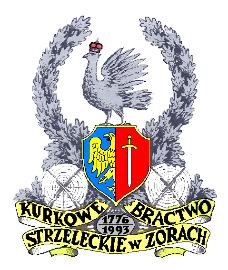 KURKOWE BRACTWO STRZELECKIE W ŻORACHZaprasza mieszkańców Żor na zawody strzeleckie z okazji„Rocznicy Uchwalenia Konstytucji 3 Maja” które odbędą się w poniedziałek 3 maja 2021r.REGULAMIN ZAWODÓWOrganizator:Kurkowe Bractwo Strzeleckie w Żorach przy współpracy Urzędu Miasta Żory, Miejskiego Ośrodka Sportu i Rekreacji w Żorach, Stowarzyszenia Ratowniczego „Iskra” Żory oraz Koła Miejskiego LOK.Cel zawodów:Uczczenie „Rocznicy uchwalenia Konstytucji 3 Maja”, integracja mieszkańców Żor, popularyzacja sportu strzeleckiego.Termin i miejsce zawodów:Poniedziałek 3 maja 2021 r. rozpoczęcie zawodów godz. 1100 ( rejestracja zawodników od godz. 1100 do godz. 1300  )Leśna strzelnica „Dębina” Kurkowego Bractwa Strzeleckiego w Żorach.Kategorie wiekowe: dzieci do 14 lat,młodzież 15-17 lat,kobiety od 18 lat,mężczyźni od 18 lat.Warunki uczestnictwa:Warunkiem uczestnictwa w zawodach jest wypełnienie oświadczenia (dla osoby pełnoletniej), oświadczenia – zgody rodzica/opiekuna prawnego, dotyczącego udziału w zawodach strzeleckich oraz oświadczenia o świadomości ryzyka COVID 19 (dotyczy osób pełnoletnich i niepełnoletnich)Uczestnik bierze udział w zawodach strzeleckich z okazji „Rocznicy Uchwalenia Konstytucji 3 Maja” w dniu 3.05.2021r. na własną odpowiedzialność. W zawodach mogą brać udział wyłącznie osoby nie posiadające żadnych przeciwskazań.Konkurencje strzeleckie:Karabin bocznego zapłonu, kal. 5,6 mm.
Tarcza TS-1, postawa leżąca, odległość – 50m, Strzelanie pakietem amunicji (w tym trzy strzały próbne w czasie 3 minut, sprawdzenie przestrzelin, następnie strzały oceniane w czasie 10 min.Strzelanie „Do Kura”. Strzela tylko trzech najlepszych strzelców z każdej kategorii wiekowej. Odległość 10 m, pozycja stojąca, po jednym strzale w kolejce, aż do zrzucenia ostatniego elementu drewnianego Kura.Klasyfikacja:W konkurencji karabin bocznego zapłonu w danej kategorii wiekowej. O zwycięstwie decyduje suma wartości najlepszych pięciu przestrzelin.W strzelaniu „Do Kura” wygrywa strzelec, który zrzuci na ziemię ostatni fragment drewnianego Kura. Wyróżnienia i nagrody:Za miejsca I - III w każdej konkurencji wiekowej oraz za zrzucenie Kura – nagrody (puchary), dyplomy i upominki fundowane przez organizatorów zawodów czyli przez Kurkowe Bractwo Strzeleckie w Żorach, Miejski Ośrodek Sportu i Rekreacji w Żorach oraz Urząd Miasta Żory.ZASADY BEZPIECZEŃSTWA COVID-19 Każda osoba biorąca udział w zawodach jest świadoma stopnia ponoszonego ryzyka, jeżeli chodzi o zakażenie wirusem SARS-CoV-2 podczas uczestnictwa w zawodach strzeleckich z okazji Rocznicy Uchwalenia Konstytucji 3 Maja” i godzi się z możliwością zarażenia się ww. wirusem w trakcie uczestnictwa w zawodach, pomimo wprowadzania reżimu sanitarnego, przestrzegania odpowiednich procedur, wypełniania obowiązków wynikających z przepisów prawa i regulaminu zawodów, przez osoby przeprowadzające zawody.Zakażenie się uczestnika wirusem SARS-CoV-2 w wyniku uczestnictwa w zawodach nie będzie przez niego traktowane jako podstawa do zgłoszenia jakichkolwiek pretensji i roszczeń wobec organizatora.Każdy uczestnik zawodów oraz osoby pozostające z nim we wspólnym gospodarstwie domowym nie mogą przebywać na kwarantannie ani nie mogą być zarządzone w stosunku do nich żadne inne środki związane z COVID-19 oraz że nie mogą mieć kontaktu z taką osobą. Każdy uczestnik zobowiązuję się, że w przypadku gdy uzyska informację o objęciu tych osób kwarantanną lub innym środkiem związanym z COVID-19 do niezwłocznego poinformowania organizatora zawodów o zaistniałej sytuacji. Każdy uczestnik bierze na siebie pełną odpowiedzialność prawną za niewykonanie tego obowiązku, w szczególności za wynikłe wskutek niewykonania przez uczestnika zobowiązań, szkody poniesione przez Kurkowe Bractwo Strzeleckie w Żorach lub osoby trzecie.Uczestnik bierze pełną odpowiedzialność prawną za stan swojego zdrowia na zawodach.Uczestnicy zobowiązani są do:przestrzegania obowiązujących zaleceń sanitarno-epidemiologicznych, w tym w szczególności do częstej dezynfekcji rąk, zachowania dystansu społecznego,osoby dokonujące rejestracji w zawodach muszą mieć zasłonięte usta i nos.Organizatorzy zobowiązują się do weryfikowania liczby osób uczestniczących w imprezie stosownie do limitu określonego przepisami oraz zapewnienia uczestnikom imprezy środków do dezynfekcji rąk.Postanowienia końcowe:Podczas zawodów obowiązywać będą aktualnie obowiązujące obostrzenia sanitarne, zalecone przez Ministra Zdrowia, dotyczące zachowania środków bezpieczeństwa, związanych z istniejącą w kraju pandemią COVID 19, które zostaną przedstawione uczestnikom zawodów.Organizator odpowiada w pełni za bezpieczeństwo na obiekcie oraz za przeprowadzenie zawodów strzeleckich z wyłączeniem obowiązków podjętych przez współorganizatora.Biuro zawodów będzie się mieścić na terenie leśnej strzelnicy Dębina.Udział w zawodach należy zgłosić w sekretariacie zawodów w dniu 3 maj br. w godz. 11:00 do godz. 13:00.Dla wszystkich zawodników bezpłatnie zapewniana jest broń i amunicja. Podczas  zawodów obowiązywać będą przepisy PZSS i regulamin zawodów.Każdy uczestnik zobowiązany jest do zapoznania się z regulaminem ww. zawodów, a wypełnienie oświadczenia zgłoszeniowego, potwierdza zapoznanie się z warunkami niniejszego Regulaminu oraz oznacza ich pełną akceptację.Protesty należy zgłaszać natychmiast po zdarzeniu do Głównego Sędziego.Zawody zostaną rozegrane bez względu na warunki atmosferyczne. Wyjątkiem będą stany klęski żywiołowej, żałoba narodowa itp.Warunkiem uczestnictwa w zawodach jest wypełnienie oświadczenia dotyczącego udziału w zawodach strzeleckich oraz oświadczenia o świadomości ryzyka COVID (dotyczy osób pełnoletnich i niepełnoletnich).Zawodnicy ponoszą odpowiedzialność cywilną za wszystkie wyrządzone przez siebie szkody z własnej, wyłącznej winy innym zawodnikom oraz osobom trzecim.Zawodnicy zobowiązują się do przestrzegania zarządzeń i poleceń ze strony służb porządkowych Organizatora w czasie trwania zawodów.Zawodnicy zobowiązują się do przestrzegania warunków regulaminu oraz warunków uczestnictwa. Podpis zawodnika na oświadczeniu zgłoszeniowym potwierdza zapoznanie się i akceptację regulaminu uczestnictwa w zawodach.Wszystkie sprawy sporne powstałe podczas rozgrywania zawodów. rozpatrywać będzie komisja sędziowska powołana przez OrganizatoraOrganizator zastrzega sobie prawo do wprowadzania zmian w regulaminie.W sprawach nieujętych regulaminem rozstrzyga organizator. Informacje o utrwaleniu przebiegu imprezy:organizator utrwalali zawody za pomocą urządzeń rejestrujących obraz i dźwięk zgromadzone materiały mogą stanowić dowody w postępowaniu, do rejestrowania przebiegu imprezy uprawnieni został Miejski Ośrodek Sportu i Rekreacji w Żorach, a także dziennikarze oraz reporterzy, materiały dźwiękowe, zdjęcia oraz nagrania umieszczane będą na portalu społecznościowym oraz na stronie internetowej organizatorów ( KBS w Żorach, MOSiR w Żorach, a także w mediach lokalnych, ww. materiały przetwarzane będą w celach promocyjnych i kulturalnych, wizerunek uczestników imprezy rozpowszechniany będzie na zasadach opisanych w art. 81 ust. 2 Prawa Autorskiego, wchodząc na teren imprezy oraz uczestnicząc w zawodach, osoby wyrażają zgodę na przetwarzanie swojego wizerunku w rozumieniu przepisów Rozporządzenia Parlamentu Europejskiego i Rady 2016/679 z dnia 27 kwietnia 2016 r. w sprawie ochrony osób fizycznych w związku z przetwarzaniem danych osobowych i w sprawie swobodnego przepływu takich danych oraz uchylenia dyrektywy 95/46/WE (ogólne rozporządzenie o ochronie danych), w celach promocyjnych. KLAUZULA INFORMACYJNA Zgodnie z art. 13 ust. 1 i 2 Rozporządzenia Parlamentu Europejskiego i Rady (UE) 2016/679 z dnia 27 kwietnia 2016 roku w sprawie ochrony osób fizycznych w związku z przetwarzaniem danych osobowych i w sprawie swobodnego przepływu takich danych oraz uchyleniadyrektywy 95/46/WE (dalej RODO), obowiązującego od 25 maja 2018 r., informujemy:Administratorami Pani/Pana danych osobowych są:Kurkowe Bractwo Strzeleckie w Żorach, 44-240 Żory, al. Wojska Polskiego 4. Kontakt z administratorem jest możliwy za pomocą adresu mailowego: kbszory@op.pl. Osoba nadzorująca przestrzeganie zasad ochrony danych – Leszek Kowalczyk ( kontakt tel. 697182005 lub mailowy kbszory@op.pl ), Miejski Ośrodek Sportu i Rekreacji w Żorach, ul. Wolności 36a, 42-240 Żory. Kontakt z administratorem jest możliwy za mocą adresu mailowego: mosir@mosir.zory.pl. Inspektorem Ochrony Danych Osobowych jest Aleksandra Cnota-Mikołajec. Kontakt z inspektorem za pomocą adresu mailowego: aleksandra@eduoodo.pl, Pani/Pana dane osobowe przetwarzane będą na podstawie wyrażonej  zgody, zgodnie z art. 6 ust. 1 lit. a ogólnego rozporządzenia Parlamentu Europejskiego i Rady UE o ochronie danych osobowych z dnia 27 kwietnia 2016 r. w celach promocyjnych oraz uczestnictwa w zawodach strzeleckich z okazji ,,Rocznicy Uchwalenia Konstytucji 3 Maja”, Odbiorcami Pani/Pana danych osobowych mogą być: organy władzy publicznej oraz podmioty wykonujące zadania publiczne lub działających na zlecenie organów władzy publicznej, w zakresie i w celach, które wynikają z przepisów powszechnie obowiązującego prawa, inne podmioty, które na podstawie stosownych umów podpisanych z administratorami przetwarzają jego dane osobowe, podmioty realizujące zadania Administratorów Danych Osobowych, takie jak: operator pocztowy, bank, dostawca oprogramowania dziedzinowego,Pani/Pana dane osobowe przechowywane będą przez okres niezbędny do realizacji ww. celów lecz nie krócej niż przez okres wskazany w przepisach o archiwizacji lub innych przepisach prawa,Ma Pani/Pan prawo żądania od Administratora: dostępu do swoich danych oraz otrzymania ich pierwszej kopii, do sprostowania (poprawiania) swoich danych, do usunięcia oraz ograniczenia przetwarzania danych, na podstawie art. 17 oraz art. 18 RODO, do wniesienia sprzeciwu wobec przetwarzania danych, na zasadach opisanych w art. 21 RODO, do przenoszenia danych, prawo do wniesienia skargi do organu nadzorczego, do cofnięcia zgody w dowolnym momencie. Wycofanie zgody nie wpływa na zgodność z prawem przetwarzania, którego dokonano na podstawie zgody przed jej wycofaniem. W celu uzyskania informacji dotyczących praw określonych powyżej należy skontaktować się z Administratorami lub z Inspektorem Danych Osobowych.ma Pani/Pan prawo wniesienia skargi do organu nadzorczego (Urząd Ochrony Danych Osobowych, ul. Stawki 2, 00-193 Warszawa), gdy uzna Pani/Pan, że przetwarzanie Pani/Pana danych osobowych narusza przepisy ustawy o ochronie danych osobowych, a od 25 maja 2018 r. Rozporządzenia Parlamentu Europejskiego i Rady (UE) 2016/679 z dnia 27 kwietnia 2016 r. w sprawie ochrony osób fizycznych w związku z przetwarzaniem danych osobowych i w sprawie swobodnego przepływu takich danych oraz uchylenia dyrektywy 95/46/WE,Podanie przez Panią/Pana danych osobowych jest niezbędne do wzięcia udziału w imprezie  organizowanej przez Kurkowe Bractwo Strzeleckie w Żorach oraz MOSiR Żory,Pani/Pana dane nie są przetwarzane w sposób zautomatyzowany ani profilowane,Pani/Pana dane osobowe nie będą przekazywane do państwa trzeciego lub organizacji międzynarodowej.                                                                 /za Komitet Organizacyjny podpisał:/                                                                          Hetman Kurkowego Bractwa Strzeleckiego w Żorach                                                                                                Leszek Kowalczyk